Создание единого образовательного пространства в ДОУЕдиное образовательное пространство ДОУ – это пространство, в рамках которого осуществляется развитие и образование дошкольника. Объединение семьи и детского сада в единое образовательное пространство подразумевает сотрудничество между педагогами и родителями на протяжении всего дошкольного детства.
Познавательная активность, или любознательность, - это стремление получить знания о явлениях окружающего мира. 
Познавательная активность – это познавательная потребность и побуждаемая ею познавательная деятельность.
Под познавательной активностью детей дошкольного возраста следует понимать активность, проявляемую в процессе познания. Она выражается в заинтересованном принятии информации, в желании уточнить, углубить свои знания, в самостоятельном поиске ответов на интересующие вопросы, в проявлении элементов творчества, в умении усвоить способ познания и применять его на другом материале.
Одной из приоритетных задач дошкольного образования на современном этапе развития общества является организация образовательного процесса, направленного на максимальную реализацию возможностей и интересов ребенка. Как известно, в основе любой деятельности ребенка-дошкольника лежит его собственная активность, в том числе и познавательная.
Формирования познавательной активности одна из самых актуальных проблем в дошкольной педагогике.
С ведением ФГОС дошкольного образования, образовательный процесс дошкольника необходимо строить по - новому. Ребенок должен быть активным, любознательным, интересоваться новым, неизвестным об окружающем мире, задавать вопросы взрослому, искать на них ответы, экспериментировать. Принимать участие в образовательном процессе. Это все зависит от уровня сформированности познавательной активности.
Известно, что познавательная активность детей дошкольного возраста развивается из потребности в новых впечатлениях, которая присуща каждому человеку от рождения. В старшем дошкольном возрасте на основе этой потребности, в процессе развития ориентировочно-исследовательской деятельности, у ребенка формируется стремление узнать и открыть для себя как можно больше нового.
Но чтобы успешно перейти на новый этап в дошкольном образовании очень важно перестроить и педагогический коллектив. Ведь сейчас в ДОУ воспитатель не должен просто давать знания «на блюдечке».  Надо вместе с детьми поискать знания, порассуждать, поразмышлять и прийти к собственному выводу. Такая совместная деятельность – это дорога к творчеству, самореализации и, соответственно, независимости и самодостаточности. А с введением Стандарта педагога повысились требования к его профессиональным качествам. Поэтому повышения квалификации, обучение, саморазвитие является неотъемлемой частью современного педагога.
Достичь отличного качества образования воспитанников, полностью угодить запросам родителей и интересам детей, создать для ребенка единое образовательное пространство (ЕОП), возможно только при условии разработки новой системы взаимодействий ДОО и семьи. Эта формулировка в полной мере справедлива для познавательного развития детей дошкольного возраста.  Качественное познавательное развитие дошкольников возможно только при соответствующем отношении родителей к познанию, к познавательной активности ребенка.
Важнейшим признаком ЕОП и одновременно условием его создания служат определение и принятие участниками педагогического процесса общих целей и задач воспитания дошкольников, которые формируются в единой программе воспитания, обучения и развития детей.
Современные программы образования дошкольников строятся на основе Концепции дошкольного воспитания, современных достижений психологий и педагогики. Однако родители, выступающие социальными заказчиками образовательных услуг, часто не обладают глубокими знаниями в этой области. Поэтому цель и задачи общественного воспитания должны быть предметом детального обсуждения педагогами и родителями, в ходе которого педагогу необходимо донести до семьи свое видение результата воспитания ребенка и согласовать его с педагогическими установками родителей.
Следующим признаком и условием создания ЕОП должны стать выработка и принятие единых требований, предъявляемых к ребенку дома и в ДОУ. Это способствует не только созданию психологического комфорта для ребенка, но и укреплению авторитета родителей и педагогов.
Не менее важным признаком и условием создания ЕОП становятся выработка общего подхода к решению проблем воспитания, выделение, обобщение и согласование педагогических методов и приемов на основе изучения воспитательного опыта семьи и передача родителям информации о технологиях образовательного процесса.
Проектирование современной образовательной среды дошкольного учреждения как многомерного пространства, адекватного актуальным потребностям детей дошкольного возраста и соответствующего тенденциям развития современной культуры, экономики, производства отвечает гуманистическим позициям образования. В детском саду ребенок получает опыт эмоционально-практического взаимодействия с взрослыми и сверстниками в наиболее значимых для его развития сферах жизни. Возможности получения такого опыта расширяются при условии создания предметно-развивающей среды. Такие факторы создания ситуации успеха и эмоционального благополучия как дизайн и эргономика в образовательном пространстве дошкольного учреждения благотворно влияют на воспитания и образование, на здоровье детей.
В «Концепции по дошкольному воспитанию» сформулированы основные принципы построения развивающей среды в дошкольных учреждениях: принцип дистанции, позиции при взаимодействии, принцип активности, самостоятельности, творчества, принцип стабильности – динамичности развивающей среды, принцип комплексирования и гибкого зонирования, принцип открытости-закрытости, принцип учета половых и возрастных различий детей, принцип эмоциогенности среды, индивидуальной комфортности и эмоционального благополучия каждого ребенка и взрослого, принцип сочетания привычных и неординарных элементов в эстетической организации среды.
Два последних принципа очень тесно взаимосвязаны между собой и являются неотъемлемыми частями развивающей системы образовательной среды. Исходя из того, что ребенок находится в дошкольном учреждении целый день, большое значение имеет создание для него оптимальных условий для игр, обучения и развития в разных видах деятельности. Когда возникает необходимость уединения, то для этого должно существовать специально выделенное групповое пространство. Каждому ребенку должен быть определен его личный уголок, где он может хранить свои вещи: одежду, любимые домашние игрушки, семейный фотоальбом и др.
В соответствии с современными санитарно-техническим и эстетическим требованиям предметно-развивающая среда должна  планомерно реконструироваться.
Здоровьесберегающее образовательное пространство рассматривается как комплекс социально-гигиенических, психолого-педагогических, морально-этических, экологических, физкультурно-оздоровительных, образовательных системных мер, обеспечивающих ребенку психическое и физическое благополучие, комфортную, морально-нравственную и бытовую среду в семье и детском саду.
Особое значение в деятельности педагогического коллектива по созданию здоровьесберегающего образовательного пространства должно придаваться:приоритету в воспитании ребенка общечеловеческих ценностей, культурных, национальных традиций, этнопсихологических особенностей населения;укреплению связей с семьей, микрорайоном, городом, составление совместных программ с культурно-образовательными, спортивно-оздоровительными учреждениями города;реализации деятельно-практического подхода в формировании ценностного потенциала личности;ориентированности родителей на партнерские взаимоотношения со специалистами, воспитателями, гармонизация взаимоотношений в социуме, использование практики социального партнерства.Для развития ребенка очень важно, чтобы среда вокруг него была развивающей и здоровьесберегающей.
Предметно-пространственная среда детей среднего дошкольного возраста должна иметь своеобразие, связанное с особенностями развития дошкольника пятого года жизни. Наиболее важная особенность – яркое проявление разных темпов развития детей: одни дольше сохраняют черты младшего возраста, перестройка их поведения и деятельности как бы замедляется, другие, наоборот, взрослеют быстрее. Именно поэтому образовательная среда в средней группе должна сохранять некоторые особенности среды для маленьких детей, но в то же время носить черты обстановки, характерной для группы старших дошкольников.
Современное содержание дошкольного образования ориентирует педагогов на осуществление культурологического развития и формирование личности ребенка. Культурологический подход предполагает отношение педагога, направленное не только на усвоение детьми знаний, но и на способы этого усвоения, на образы и способы мышления и деятельности; на развитие и воспитание культурологии и творческого потенциала ребенка.
Источником формировании содержания образования стали основные нормы жизненного самоопределения личности: человек, общество, культура, природа, человеческая деятельность, в том числе и нравственная деятельность.
Система воспитания и обучения дошкольников, построенная на основе мировой культуры, позволяет ребенку успешно осваивать культурное пространство современной для него жизни, увидеть преемственность в культуре, истоки современной науки, искусства, морали. Личностное восприятие явлений культуры дает возможность создать такое поле культурных потребностей, которое приводит к непрерывному обогащению эмоционального и интеллектуального опыта, привычки и необходимости жить в системе общечеловеческих ценностей культуры.
Осваивая культуру, ребенок делает открытие в самом себе и переживает пробуждение умственных и душевных сил. Соответствующая область культуры становится его миром, пространством возможной реализации, и ребенок развивается как культурно-исторический субъект, для которого прошлое и будущее культуры — его прошлое и будущее.
Для осуществления культурологического подхода в эстетическом воспитании детей необходимо изменить содержание педагогического процесса в ДОУ. Прежде всего, встает необходимость решения следующих задач: развитие теории эстетической деятельности дошкольника; формирование личностно-культурологической теории детского художественного творчества и художественного обучения; разработка технологии культурологического подхода к развитию эстетической деятельности дошкольников.
Знакомясь с выдающимися произведениями, дети учатся понимать культуру и историю России. Важно, чтобы на занятиях культура предстала перед детьми не как музейная реликвия, не имеющая отношения к действительности, а как часть настоящего. Поэтому важно из информации о прошлом отобрать такую, которая как величайшая духовная и культурологическая ценность, оказывает влияние на людей сегодня. Национальные ценностные приоритеты, пережитые ребенком в художественной деятельности, переносятся ребенком в реальную жизнь. Эмоциональная окрашенность дает возможность почувствовать их значимость.
Процесс воспитания — один из важнейших в любой культуре, потому что именно в нем ребенок усваивает культурные навыки, приобщается к определенному социуму, осознает свое место в мире, понимает, что такое хорошо и что такое плохо.
Культурологическое развитие состоит в том, что со временем культура личности начинает играть все более важную роль и все более индивидуализируется.
Дети наиболее чувственны к миру культуры и миссия взрослых — сохранить эту эмоциональную откликаемость и доверчивость ребенка, безболезненно и без страха ввести его во взрослый мир посредством понимаемых и тайных знаков и символов культуры.
Одной из основных задач, стоящих перед детским садом, является взаимодействие с семьей для обеспечения полноценного развития ребенка. В связи с этим важное место в деятельности дошкольного учреждения должно отводиться работе с родителями: повышению их правовой и психолого-педагогической культуры на родительских собраниях, созданию единого образовательного пространства для дошкольника в семье и детском саду, выработке согласованных педагогически целесообразных требований к ребенку с учетом его самобытности, индивидуального темпа развития, возрастных особенностей. Воспитатели могут изучать запросы родителей через опросники, анкеты.
Реализации этого направления способствует профилактике негативных проявлений в среде детей, созданию условий для адаптации детей в детском саду и за его пределами, изменению позиции родителей, преодолению негативного опыта некоторых родителей по отношению к дошкольным образовательным учреждениям и системе воспитания детей.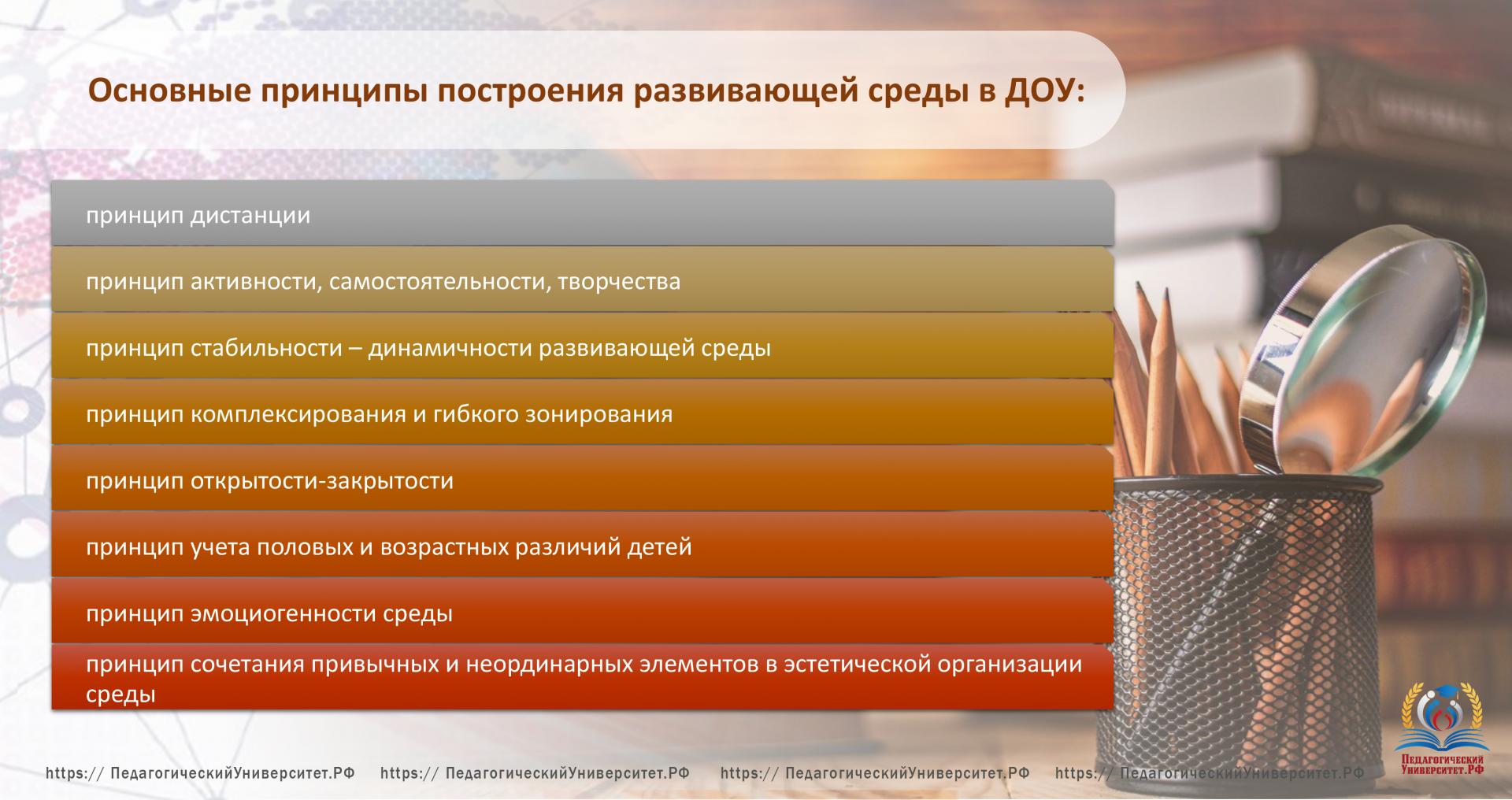 